Bundeshandelsakademie und Bundeshandelsschule
6600 Reutte | Gymnasiumstr. 8 | Tel.  +43 (0)5672 627 21 | Fax +43 (0)5672 627 21-75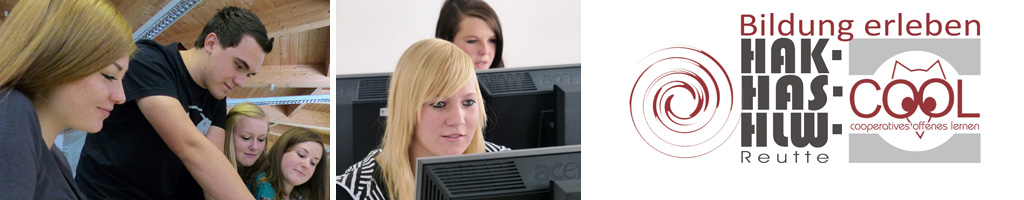 	Der Antrag wurde genehmigt.	Der Antrag wurde aus folgenden Gründen nicht genehmigt: 	Der Antrag muss nach erfolgter Nachbesserung der Schulleitung vorgelegt werden.Bitte formulieren Sie Ihren Antrag sachlich. (keine Ich- bzw. wir-Form)Verordneter, spätester Abgabetermin: 16.03.2018Typ:	Diplomarbeit	Abschlussarbeit 